Спрашивали?   -   Отвечаем!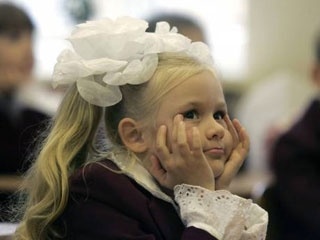 Обязательна ли школьная форма в 1 классе?Да.    Форма дисциплинирует детей, является атрибутом, отличающим дошкольника от ученика. А именно об этом, как правило, и мечтают в первую очередь при поступлении в школу все дети - они теперь первоклассники. Обязательно ли ребёнок к 1 классу должен уметь читать и писать?Не обязательно.                                                                                                                                 Умение складывать из слогов слова еще не является умением читать. Многие дети с трудом осваивают эту сложную мыслительную операцию - не стоит их подгонять! Навык чтения и письма должен формироваться по специальным методикам (складываются представления о речи, звуках и буквах).              Основными умениями при чтении являются понимание прочитанного текста, анализ  описанной ситуации, ответы на вопросы      после чтения. Существуют ли особенности   в режиме дня первоклассников?Безусловно, у первоклассников должен быть особый режим дня. Уроки длятся 35 минут, в середине каждого урока проводятся 1-2 физкультурные минутки. Первое время в расписании первоклассников всего 3 урока, чтобы им легче было привыкать к новому виду деятельности - учебной. Можно ли  носить в школу мобильный телефон?В любой школе запрещено пользование мобильным телефоном на уроке.   Мы не рекомендуем носить в школу мобильный телефон первоклассникам — велико искушение звонить маме по малейшему поводу или поиграть на уроке в электронную игру.    Кроме того, дорогой телефон может возбудить нездоровый интерес одноклассников. Можно ли  давать ребёнку    в школу деньги?Если вы считаете, что вашему ребенку недостаточно школьного питания, то дайте ему с собой яблоко или бутерброд. Первоклассники могут израсходовать полученные от вас денежные средства вовсе не на еду. Трата денег детьми этого возраста должна находиться под контролем родителей. Почему учителя не ставят оценки в 1 классе, ведь родители хотят знать об успеваемости своего ребёнка?В 1 классе обучение действительно безоценочное.  Это оправдано тем, что ребенок находится в самом начале учебного пути. К концу первого года обучения уже можно судить о той или иной степени успешности младшего школьника.                                                                                                                                                    В 1 классе основной упор делается на приобретение навыков учебного труда. Словесная или условно-знаковая оценка тоже зачастую присутствует   в работе учителя с учеником. Важно, чтобы     она была позитивной. В некоторых семьях детям платят деньги за успешную учёбу. Правильно ли это?                                                                                                                                                       Всё зависит от того,  каких именно людей хотят воспитать в семье. Если у вас принято оплачивать труд матери за приготовленный обед, убранную квартиру, поход отца в магазин, то вы, наверное, на правильном пути. Мы думаем, что человеческие отношения состоят из обязанностей людей друг перед другом. Объясните ребенку, что учёба – это его обязанность, которую он, как и остальные    члены семьи, должен выполнять хорошо.  В этом случае заданный вами вопрос     не будет так актуален. Что делают дети на переменах?Отдыхают.  Причем отдых должен быть активным, ведь после урока, который предполагает пребывание ученика в однообразной рабочей позе, ребенку необходима разрядка.     На переменах допускаются подвижные и настольные игры (дети играют стоя). Главное, чтобы во время игры соблюдались правила безопасности и школьники случайно   не поранили друг друга, подражая  агрессивным действиям героев   современных фильмов. Как быть, если ребёнок  леворукий, а большинство детей пишут правой рукой?Ни в коем случае не следует идти против природы и переучивать ребенка. Это может повлечь за собой серьезные нарушения его здоровья. Кроме того, сейчас издаются специальные пособия для леворуких детей, в частности «Прописи для первоклассников с трудностями обучения письму и леворуких детей» автора М. М. Безруких, ручки и карандаши изогнутой формы.  Последствия переучивания леворуких детей чаще всего носят психо-неврологический характер: нарушение  сна, повышенная возбудимость. Как правильно организовать дома рабочее место ученика?Купите первокласснику письменный стол. Тогда ребенок сможет сам систематизировать и разложить в ящики стола учебные принадлежности и научится поддерживать порядок на рабочем месте.   Лучше, если освещение будят слева. Занавески нужно отодвинуть в сторону - основной свет должен попадать через верхнюю треть окна.    Можно купить первокласснику парту и стул с регулирующейся высотой, а для школьных принадлежностей книжные полки.                                                                                                                  Приобретая мебель, обязательно учитывайте рост ребенка. При росте 1м - 1 м 15 см высота крышки стола над полом должна быть 46 см, а высота сиденья стула - 26 см. При росте от 1 м 15 см до 1 м 30 см высота стола должна быть 52 см, а стула - 30 см. Важно, чтобы ноги ученика стояли на полу, спина прикасалась к спинке стула, а между крышкой парты и грудью ребенка могла пройти его ладонь. Нужен ли первокласснику дневник?Дневник стандартного образца должен заполняться учеником по всей форме, а первокласснику сделать это трудно - он еще не ориентируется в графах и не умеет хорошо писать. Можно ли носить в школу игрушки?Да, можно!    Игровая деятельность ещё значимая для ребёнка, любимая игрушка зачастую олицетворяет друга, с ней можно поиграть на перемене вместе с одноклассниками.    Лучше, если игрушка не громоздкая     и без острых углов. Дети часто ссорятся по любому поводу. Что делать?Вопрос конфликтов в отношении между людьми самый не простой и касается не только детей. К сожалению, вмешиваясь в детские ссоры, взрослые зачастую действуют столь неграмотно, что только усугубляют ситуацию. Родители просто запрещают ребёнку дружить с товарищем. Это необходимо лишь в самом крайнем случае, когда понятие дружба уже не соответствует сложившимся отношениям.   Если взрослым не известны мотивы конфликта, то следует по очереди выслушать обе стороны (иногда их бывает и больше), не давая оценки детским поступкам до тех пор, пока ситуация не проясниться. В любом случае в ссоре чаще всего виноваты сами ссорящиеся, не умеющие уступать друг другу и не желающие идти на компромисс. Умению общаться вам придётся учить ребёнка ещё очень долго, желательно на собственном примере. Если вы хотите воспитать   честного человека, то приучите малыша признавать    свои ошибки, начиная со слов    “ Я виноват…”. Нужно ли наказывать ребёнка за отсутствие успехов в обучении?Этого делать не рекомендуется, ведь первоклассник ещё ничему не научился. Наказать можно за непослушание. Однако помните,    что:                                  --        нельзя наказывать трудом или лишением прогулки;                                         --        небрежно выполненное задание необходимо переделать, но не поздно вечером;                                                                                                                      --        попытайтесь вселить в ребёнка уверенность в своих  силах, подбодрите его и подскажите, как лучше    сделать задание;                                                                             --        нужно хвалить  первоклассника даже за самые маленькие   успехи, и тогда вам не придётся думать о наказании. С шести или с семи лет нужно отдавать ребёнка в 1 класс?Однозначно ответить на этот вопрос нельзя, так как необходимо учитывать ряд факторов, определяющих подготовленность ребенка к обучению. Именно от того, насколько ребенок развит физически, психически, умственно и личностно, а также каково состояние здоровья ребенка, и будет зависеть, с какого возраста ему необходимо начать обучение в школе. Имеет значение весь комплекс факторов, определяющих уровень развития ребенка, при котором требования систематического обучения не будут чрезмерными и не приведут к нарушению его здоровья.                                                                Напомним, что у детей, не подготовленных к систематическому обучению, труднее и дольше проходит период     адаптации (приспособления) к школе, у них гораздо     чаще проявляются различные трудности обучения,    среди них значительно    больше неуспевающих,   и не только в первом классе.ВЫВОДЫУчебно-воспитательная деятельность в школе не может иметь успеха без тесных контактов с родителями.    Именно Вы должны стать нашими лучшими помощниками, заинтересованными союзниками, доброжелательными участниками единого педагогического процесса.   В школе должны отсутствовать две поведенческие "модели" родителей: в качестве "провинившегося ученика" и в качестве "обвинителя".  Должна присутствовать третья "модель": родители с адекватным поведением, предполагающая взаимопонимание родителя и учителя на благо ребенку. 